2018 SeasonTicket ProgramsJANUARY 30thQAPI Express A One Day Intensive with Deanna Curry and Elizabeth Mullens, TelligenFEBRUARY 27thNew Emergency Preparedness, Preparation and Regulations with All Clear Emergency Management GroupMARCH 27thCare Planning Skills Workshop for Social Workers and Activity Professionals, Kaile Hilliard, Genesis, and Maggie Domas, Brookside InnAPRIL 24thP4P with  the P4P CommitteeMAY 29thForensic Nursing: Abuse Prevention & Investigations, Dr. Finn, Regis University, and Janielle Finch, Avantara Crown PointJUNE 26thBuilding Positive PR for Customer Satisfaction & Employee Retention, Speaker in ProgressJULY 31st Exploring Quality of Life   Through Dietary, Speaker in  ProgressAUGUST 21stHow Do We Get Past the Task and Focus on the Person, Speaker in Progress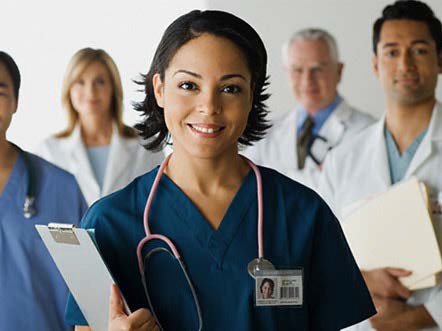 Your Best Professional Development ValueCHCA/CCALSEASON TICKET!The Colorado Health Care Association & Center for Assisted Living offers a diverse array of quality, timely and innovative professional development programs for 2018.Purchasing a SEASON TICKET ensures your staff eight (8) targeted long term care training programs.Three (3) staff members from facilities with season ticket access may attend any season ticket programs throughout the year. Each additional registrant pays only $50.00. Payment by Mastercard, Visa or American Express is accepted.•	$750.00 Deadline December 1, 2017•	$1,500.00 Non-MembersAll classes will be held at the CHCA Education Center in Denver. 
In-person seating limited to the first 50 registrants.All classes available via CHCA Digital Classroom.Complete the registration form on reverse.CHCA/CCAL 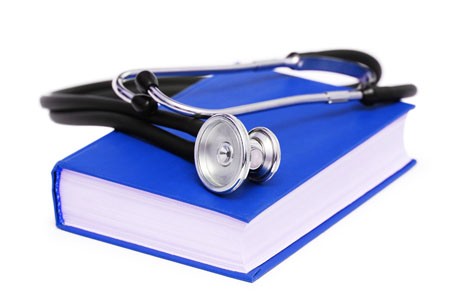 2018 SEASON TICKETREGISTRATION FORMQuality Through EducationDate:  	CHCA/CCAL Purchase OrderName:  	Facility:  	Address:  	City:  	State:  	Zip  	 Phone: ( 	)_____________________ext_____Fax: ( 	) 	Email Address:  	 Bill our Facility	 Payment enclosed	 Pay by Mastercard/Visa/Amex (please call the office for credit card payments, 303-861-8228)THIS IS A LIMITED TIME OFFER. SEND IN YOU REGISTRATION TODAY TO TAKE ADVANTAGE OF SAVINGS!•	For a listing of educational programs and events click here to go to our events calendar!•	Please call 303.861.8228 with any questions or concerns about the programs.•	Please email this registration to ktaylor@cohca.org or fax it to 303.839.8068.